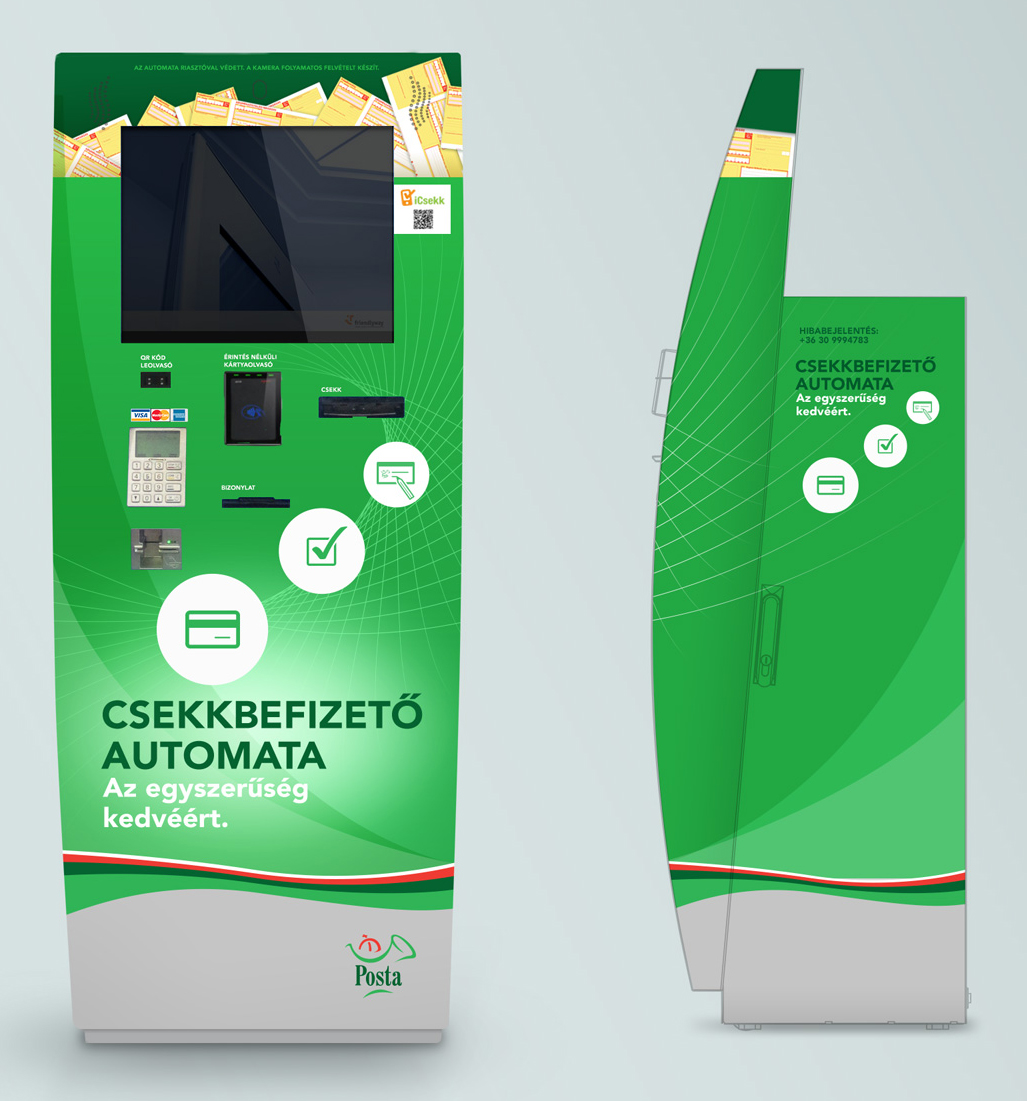 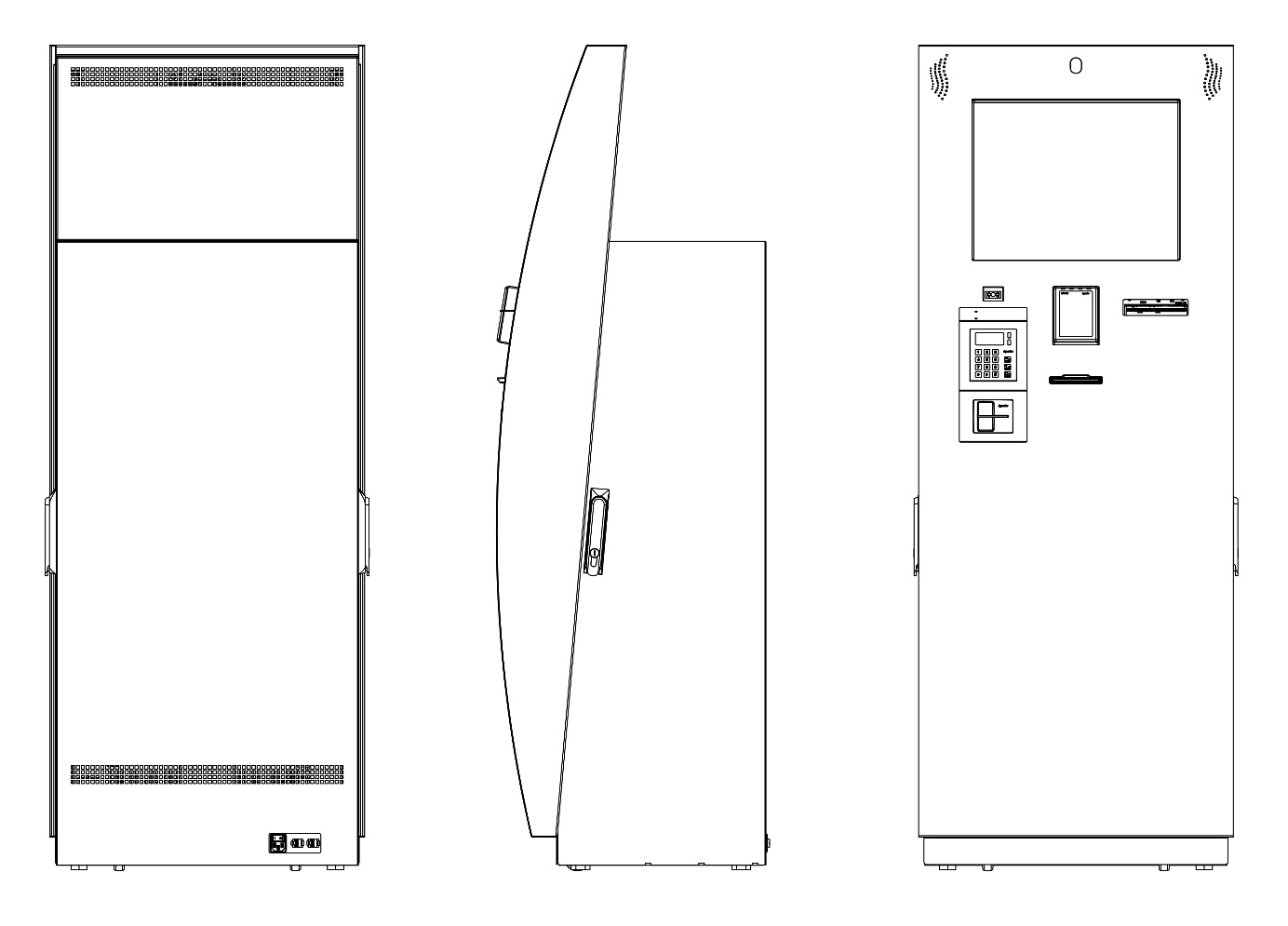 Magasság: 152 cmSzélesség: 58 cmMélység: 50 cmTömeg: 100 kg.